О даче разрешения гражданам на присоединениек централизованной системе водоснабжения населенных пунктов Ивановского сельского поселенияНижнегорского района Республики КрымРассмотрев заявления граждан Столповских В.С. и Матвеенко А.Б. о даче разрешения на присоединение к централизованной системе водоснабжения населенных пунктов Ивановского сельского поселения Нижнегорского района Республики Крым, руководствуясь Федеральным законом от 06.10.2003 №131-Ф3 «Об общих принципах организации местного самоуправления в Российской Федерации», решением 21-ой сессии Ивановского сельского совета 1-го созыва от 31.03.2017 г. № 7, Уставом муниципального образования Ивановское сельское поселение Нижнегорского района Республики Крым,ИВАНОВСКИЙ СЕЛЬСКИЙ СОВЕТ РЕШИЛ:1. Дать разрешение Столповских Виктору Сергеевичу на присоединение, принадлежащего ему на праве собственности жилого дома по адресу: с.Тамбовка, ул.Желябова, д.19 к централизованной системе водоснабжения населенного пункта с. Тамбовка Нижнегорского района Республики Крым, находящейся в муниципальной собственности Ивановского сельского поселения. 2. Дать разрешение Матвеенко Андрею Борисовичу на присоединение принадлежащего ему на праве собственности жилого дома по адресу: с. Ивановка, пер. Вишневый, д.2 к централизованной системе водоснабжения населенного пункта с.Ивановка Нижнегорского района Республики Крым, находящейся в муниципальной собственности Ивановского сельского поселения.3. Обнародовать настоящее решение на Информационном стенде в административном здании Ивановского сельского совета по адресу: с.Тамбовка, ул.Школьная, 3 «а».4. Настоящее решение вступает в силу с момента его подписания и обнародования. 5. Контроль исполнения настоящего решения возложить на Постоянную комиссию Ивановского сельского совета по вопросам ЖКХ, благоустройства, правопорядка и ликвидации ЧС.Председатель Ивановского сельского совета – Глава администрации Ивановского сельского поселения                                                                      М. КаличинаПояснительная запискаНастоящий акт вносится на рассмотрение в соответствии с Федеральным законом от 06.10.2003 №131-Ф3 «Об общих принципах организации местного самоуправления в Российской Федерации», решением 21-ой сессии Ивановского сельского совета 1-го созыва от 31.03.2017 г. № 7 «О вопросах присоединения к централизованной системе водоснабжения населенных пунктов Ивановского сельского поселения Нижнегорского района Республики Крым», Уставом муниципального образования Ивановское сельское поселение Нижнегорского района Республики Крым.Акт регулирует вопросы подключения домовладений граждан, проживающих на территории муниципального образования к централизованной системе водоснабжения населенных пунктов Ивановского сельского поселения, находящейся в муниципальной собственности, в рамках имеющихся полномочий.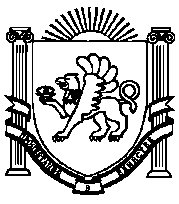             27–я сессия 1–го созыва      РЕШЕНИЕ № 13от 14 июня 2018 года                                                                                     с.Тамбовка